100-505-222 Майорова М.Е.4. Задания  для  самостоятельной  аудиторной работы                                              (курсивом указаны эталоны правильных ответов)1. Используя рисунок 1, опишите опыт Ф.Реди по плану:Ход опыта: А) поместил в сосуды  гнилое мясо, закрыл марлей_________________                         Б) сосуды с гнилым мясом оставил открытыми___________________Результат опыта: В открытых сосудах, куда залетали мухи, через несколько дней                             обнаружил множество личинок.____________________________Вывод:  Жизнь может возникнуть только из уже существующей_жизни.______                Опыт подтвердил  концепцию биогенеза.____________________________  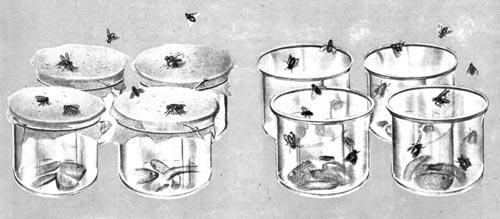                        рис.1        А                           Б       2. Используя рисунок 2, опишите опыт Л. Пастера по плану:Ход опыта:1) В колбу с длинным тонким горлышком в форме буквы «S» налил___________      бульон.  Прокипятил его, не закрывая горлышко.________________________2) В колбу с отломанным горлышком налил бульон, прокипятил его._________Результат опыта:  В колбе с  длинным тонким горлышком в форме буквы «S»___                    бульон оставался стерильным, т.к. микроорганизмы не могли______                    проникнуть в сосуд, они оседали на изгибах трубки. В колбе с___ ___                    отломанным горлышком  быстро мутнел, «портился», т.к.________                   бактерии легко  проникали в сосуд._____________________________Вывод: Доказал принцип «все живое только из живого», самозарождение_____               жизни не  возможно.____________________________________________                                               Рис.2  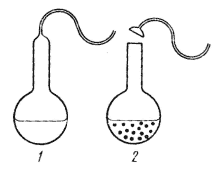 Вопросы для размышления (курсивом указаны эталоны правильных ответов)1) Согласно гипотезе  Аристотеля о спонтанном зарождении определенные «частицы» вещества содержат некое «активное начало», которое при подходящих условиях может создать живой организм. Аристотель считал, что активное начало содержится в оплодотворенном яйце, тине, солнечном свете. Так ли это? (Развитие науки, изобретение и совершенствование микроскопа позволили людям узнать о микроорганизмах, заселяющих все среды жизни, о процессах развития зародышей, о наличие разных стадий в развитии организмов, иногда очень непохожих на взрослые формы).2) Какие основные источники энергии преобладали на древней Земле? (Грозовые разряды, мощное ультрафиолетовое излучение Солнца)3) Аристотель и А.И.Опарин являлись сторонниками теории самозарождения  жизни, однако, их взгляды сильно различались. Объясните эти различия.(Аристотель считал, что существует некое «активное начало», которое может создать живой организм, а А.И.Опарин  считал, что решающая роль в превращении неживого в живое принадлежит химическим веществам – белкам, благодаря которым  сформировались первичные организмы)..4) Возможно ли сейчас на Земле самозарождение жизни? (Невозможно, т.к. кислород атмосферы мог бы разрушить образовавшиеся органические соединения; гетеротрофные организмы использовали бы  в качестве пищи вещества, из которых могла бы возникнуть жизнь.) 